STATE OF ALASKA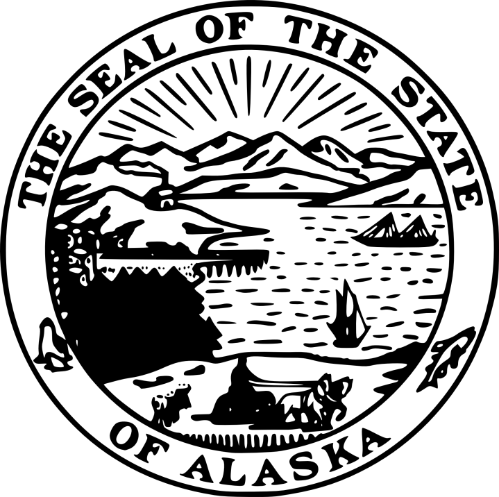 Department of NAMEDivision of NAMETITLE OF RFPRFP NUMBERAmendment #ISSUE DATEThis amendment is being issued to (insert description here) Procurement Officer Note: The below language can be removed if the amendment is informational only and the above description can be changed to “This Amendment is being issued for informational purposes only. This document does not need to be returned with your proposal.” If necessary, sections for answering questions from potential offerors and making changes to the RFP are also included on the next page.Important Note to Offerors:  You must sign and return this page of the amendment document with your proposal. Failure to do so may result in the rejection of your proposal. Only the RFP terms and conditions referenced in this amendment are being changed. All other terms and conditions of the RFP remain the same.Procurement Officer Name		Title	                      COMPANY SUBMITTING PROPOSALPhone:  	(907) XXX-XXXXEmail:  	Email Address				                             AUTHORIZED SIGNATURE					                                               DATE						Questions submitted by potential offerors and answers from the state:Question 1: 	 Answer: 	Question 2: 	 Answer: 	Question 3: 	 Answer: 	Question 4: 	 Answer: 	Question 5: 	 Answer: 	Changes to the RFP:Change 1:Change 2:Change 3:Change 4:Change 5: